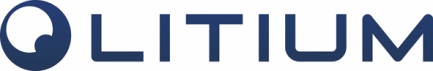 Pressmeddelande 2013-04-23Litium renodlar och storsatsar på produktpaketering Litium blir från och med 30 april ett renodlat produktbolag då partnern iStone förvärvar företagets konsultverksamhet. Genom affären kommer Litium att kunna fokusera helhjärtat på att utveckla sitt nätverk av partners och öka takten i den framgångsrika paketeringen av webb- och e-handelssystemet Litium Studio.– Det är en affär som är bra för alla. Litium stärker sin ställning som ledande produktbolag inom webb och e-handel och tillsammans med partnern iStone bildas i och med förvärvet Nordens ledande e-handelskonsult, säger Christian Rosendahl, VD på Litium. Målet är att ge fler tillgång till Litium Studio och våra paketeringar nu när vi blir ett renodlat produktbolag.Litiums kunder omsätter via sin e-handel över tre miljarder kronor årligen, vilket gör Litium marknadsledande i Sverige. I samband med att verksamheten renodlas kommer Litium att öka takten i utvecklingen av den unika och framgångsrika paketeringen av Litium Studio, så kallade Acceleratorer. Med hjälp av Acceleratorer kommer kunderna snabbare ut på marknaden, minskar sina startkostnader och får en webbplats byggd på kunskaper och best practice från de främsta i sin bransch.– Med en renodlad produktverksamhet kan vi vidareutveckla samarbetet med branschens allra främsta partners och få en starkare spridning av Litium Studio och våra Acceleratorer inom B2C och B2B, säger Henrik Lundin, Produktchef på Litium.Ballingslöv, Orderinvest, Nordicfeel, SB Seating och Nordic Biolabs är bara några av de företag som de senaste månaderna valt Litium Studio och Acceleratorer för att snabbt förbättra sin onlineaffär.– Litium kommer att kunna fokusera ännu mer på partners, produktutveckling och paketering. För våra befintliga kunder innebär det ingen skillnad annat än att de får tillgång till ännu mer kompetens inom webb- och e-handel, avslutar Christian Rosendahl, VD på Litium.Affären träder i kraft den 30 april 2013.För mer information, vänligen kontakta:Christian Rosendahl, VD på Litium, 076-525 83 73, christian.rosendahl@litium.seHenrik Lundin, Produktchef på Litium, 070-973 41 31, henrik.lundin@litium.seLisa Jalkner, Marknadschef på Litium, 070-927 41 57, lisa.jalkner@litium.seOm LitiumLitium Affärskommunikation AB är ledande i Sverige på att utveckla affärskritiska webb- och e-handelslösningar. Sedan starten 1998 har företaget hjälp över 700 företag och organisationer att växa genom webben. Bland kunderna finns ledande tillverkningsföretag, detaljister och medlemsorganisationer samt många av Sveriges främsta e-handlare. Almega, Adidas, Tibnor, Gudrun Sjödén, Skånska Byggvaror, Stayhard och Lekmer är några av kunderna. Litium ägs av företagets grundare och personal, samt FastPartner som är listade på NASDAQOMX MidCap. www.litium.se